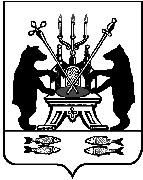 Новгородская областьАдминистрация Великого НовгородаПРОЕКТП О С Т А Н О В Л Е Н И ЕВеликий НовгородВ соответствии со статьей 78 и абзацем вторым пункта 2 статьи 78.1 Бюджетного кодекса Российской Федерации, Жилищным кодексом Российской Федерации, общими требованиями к нормативным правовым актам, муниципальным правовым актам, регулирующим предоставление из бюджетов субъектов Российской Федерации, местных бюджетов субсидий, в том числе грантов в форме субсидий, юридическим лицам, индивидуальным предпринимателям, а также физическим лицам - производителям товаров, работ, услуг и проведение отборов получателей указанных субсидий, в том числе грантов в форме субсидий, утвержденными Постановлением Правительства Российской Федерации от 25 октября 2023 г. № 1782, Администрация Великого Новгорода постановляет:1. Утвердить прилагаемый Порядок предоставления субсидии на финансовое обеспечение затрат на обустройство мест (площадок) накопления твердых коммунальных отходов, расположенных на территории Великого Новгорода.2. Опубликовать настоящее постановление в газете "Новгород", официальном сетевом издании "Интернет-газета "Новгород" и разместить на официальных сайтах Администрации Великого Новгорода в сети Интернет.3. Положения пунктов 1.8, 2.3, подпункта 2.7.4 Порядка в части размещения информации на едином портале бюджетной системы Российской Федерации в информационно-телекоммуникационной сети Интернет вступают в силу с 1 января 2025 года.Проект подготовил и завизировал:Председатель комитета по управлению городским и дорожным хозяйством 	А.А. ТейдерУТВЕРЖДЕНпостановлением Администрации 
Великого Новгородаот                 №               ПОРЯДОКпредоставления субсидии на финансовое обеспечение затрат на 
обустройство мест (площадок) накопления твердых коммунальных отходов, расположенных на территории Великого Новгорода1. Общие положения1.1. Настоящий Порядок разработан в соответствии со статьей 78, абзацем
вторым пункта 2 статьи 78.1 Бюджетного кодекса Российской Федерации, Жилищным кодексом Российской Федерации, общими требованиями к нормативным правовым актам, муниципальным правовым актам, регулирующим предоставление из бюджетов субъектов Российской Федерации, местных бюджетов субсидий, в том числе грантов в форме субсидий, юридическим лицам, индивидуальным предпринимателям, а также физическим лицам - производителям товаров, работ, услуг и проведение отборов получателей указанных субсидий, в том числе грантов в форме субсидий, утвержденными Постановлением Правительства Российской Федерации от 25 октября 2023 г. № 1782, регламентирует механизм предоставления субсидии из бюджета Великого Новгорода товариществам собственников жилья, жилищным, жилищно-строительным кооперативам, созданным в соответствии с Жилищным кодексом Российской Федерации, управляющим организациям (далее - ТСЖ, ЖК, ЖСК, УК) (далее - получатели субсидии), необходимой для финансового обеспечения затрат на проведение работ по обустройству мест (площадок) накопления твердых коммунальных отходов, расположенных на территории Великого Новгорода (далее - субсидия) и определяет:общие положения о предоставлении субсидии;порядок проведения отбора получателей субсидии для предоставления субсидии;условия и порядок заключения договора и предоставления субсидии;требования к отчетности;требования об осуществлении контроля за соблюдением условий, целей и порядка предоставления субсидии и ответственности за их нарушение;порядок привлечения подрядных организаций для выполнения работ по обустройству места (площадки) накопления твердых коммунальных отходов.1.2. Субсидия предоставляется на финансовое обеспечение мероприятий по обустройству мест (площадок) накопления твердых коммунальных отходов, отвечающих следующему условию:места (площадки) накопления твердых коммунальных отходов должны соответствовать требованиям законодательства Российской Федерации в области санитарно-эпидемиологического благополучия населения (в части соблюдения расстояний от контейнерной площадки до МКД, индивидуальных жилых домов, детских игровых и спортивных площадок, зданий и игровых, прогулочных и спортивных площадок организаций воспитания и обучения, отдыха и оздоровления детей и молодежи), правилам благоустройства территории Великого Новгорода, утвержденным решением Думы Великого Новгорода от 18.11.2008 № 230 (далее – обустроенные места (площадки) накопления твердых коммунальных отходов).1.3. Субсидия предоставляется на безвозмездной и безвозвратной основе за счет средств бюджета Великого Новгорода на основании сводной бюджетной росписи и в пределах бюджетных ассигнований, предусмотренных на данные цели решением Думы Великого Новгорода о бюджете Великого Новгорода на очередной финансовый год и на плановый период.1.4. Главным распорядителем средств бюджета Великого Новгорода, осуществляющим перечисление и распределение субсидии, является комитет 
по управлению городским и дорожным хозяйством Администрации Великого Новгорода (далее - главный распорядитель бюджетных средств).1.5. Критерием отбора получателей субсидии является:наличие у получателя субсидии места (площадки) накопления твердых коммунальных отходов, внесенного Администрацией Великого Новгорода в реестр мест (площадок) накопления твердых коммунальных отходов либо постановления Администрации Великого Новгорода о согласовании получателю субсидии создания (установки) места (площадки) накопления твердых коммунальных отходов.1.6. Софинансирование на финансовое обеспечение мероприятий собственников помещений многоквартирных домов согласно настоящему Порядку не предусмотрено.1.7. Способом проведения отбора получателей субсидии является запрос предложений.1.8. Сведения о субсидии размещаются на едином портале бюджетной системы Российской Федерации в информационно-телекоммуникационной сети Интернет (далее - единый портал) (в разделе единого портала) в порядке, установленном Министерством финансов Российской Федерации.2. Порядок проведения отбора получателей субсидии для предоставления субсидии2.1. Отбор получателей субсидии для предоставления субсидии 
(далее - отбор) осуществляется главным распорядителем бюджетных средств путем запроса предложений на основании предложений (заявок), направленных получателями субсидии для участия в отборе, исходя из соответствия участника отбора критерию, установленному пунктом 1.5 настоящего Порядка, и очередности поступления предложений (заявок) на участие в отборе.Количество получателей субсидии, которым будет предоставлена субсидия в текущем году, определяется последовательно в порядке регистрации в зависимости от порядкового номера и даты подачи получателем субсидии заявок на предоставление муниципальной поддержки в форме субсидии из бюджета Великого Новгорода на проведение обустройства мест (площадок) накопления твердых коммунальных отходов (далее - заявка) от более ранней, для которых сумма запрашиваемых субсидий соответствует планируемому объему средств, предусмотренных в бюджете Великого Новгорода на текущий год.2.2. Количество предложений (заявок), которое может подать участник отбора, неограниченно. В случае отклонения главным распорядителем бюджетных средств предложения (заявки) в связи с недостатками, которые могут быть устранены, участник отбора вправе повторно подать предложение (заявку) в течение периода отбора с соблюдением требований и порядка, установленных настоящим Порядком.2.3. В целях отбора получателей субсидии на едином портале и на официальных сайтах Администрации Великого Новгорода в сети Интернет (http://www.adm.nov.ru, https://gorodnovgorod.gosuslugi.ru) (далее- официальные сайты) главным распорядителем бюджетных средств обеспечивается размещение объявления о проведении отбора в срок не позднее 31 августа текущего года с указанием:сроков проведения отбора, даты начала подачи и окончания приема предложений (заявок) участников отбора, при этом дата окончания приема предложений (заявок) не может быть ранее 10-го календарного дня, следующего за днем размещения объявления о проведении отбора;наименования, места нахождения, почтового адреса, адреса электронной почты главного распорядителя бюджетных средств;результатов предоставления субсидии;доменного имени, и (или) сетевого адреса, и (или) указателя страниц сайтов в информационно-телекоммуникационной сети Интернет, на котором обеспечивается проведение отбора;требований к участникам отбора и перечня документов, представляемых участниками отбора в соответствии с пунктами 2.4, 2.5 настоящего Порядка;порядка подачи предложений (заявок) участников отбора и требований, предъявляемых к форме и содержанию предложений (заявок), подаваемых участниками отбора в соответствии с пунктом 2.5 настоящего Порядка;порядка отзыва предложений (заявок) участников отбора, порядка возврата предложений (заявок) участников отбора, определяющего в том числе основания для возврата предложений (заявок) участников отбора, порядка внесения изменений в предложения (заявки) участников отбора;правил рассмотрения предложений (заявок) участников отбора в соответствии с пунктом 2.6 настоящего Порядка;порядка предоставления участникам отбора разъяснений положений объявления о проведении отбора, даты начала и окончания срока такого предоставления;срока, в течение которого победитель (победители) отбора должен (должны) подписать договор о предоставления муниципальной поддержки в форме субсидии из бюджета Великого Новгорода, необходимой для финансового обеспечения затрат на проведение обустройства мест (площадок) накопления твердых коммунальных отходов (далее - договор), заключаемый между главным распорядителем бюджетных средств и участником отбора;условий признания победителя (победителей) отбора, уклонившимся (уклонившимися) от заключения договора;даты размещения результатов отбора на едином портале, а также на официальных сайтах Администрации Великого Новгорода, которая не может быть позднее 14-го календарного дня, следующего за днем определения победителя (победителей) отбора.2.4. Требования к участникам отбора, которым должен соответствовать участник отбора по состоянию на первое число месяца, в котором подана заявка:участник отбора не должен находиться в процессе реорганизации 
(за исключением реорганизации в форме присоединения к юридическому лицу, являющемуся участником отбора, другого юридического лица), ликвидации, в отношении него не введена процедура банкротства, деятельность участника отбора не приостановлена в порядке, предусмотренном законодательством Российской Федерации;участник отбора не должен являться иностранным юридическим лицом, в том числе местом регистрации которого является государство или территория, включенные в утверждаемый Министерством финансов Российской Федерации перечень государств и территорий, используемых для промежуточного (офшорного) владения активами в Российской Федерации (далее – офшорные компании), а также российским юридическим лицом, в уставном (складочном) капитале которого доля прямого или косвенного (через третьих лиц) участия офшорных компаний в совокупности превышает 25 процентов, если иное не предусмотрено законодательством Российской Федерации (при расчете доли участия офшорных компаний в капитале российских юридических лиц не учитывается прямое и (или) косвенное участие офшорных компаний в капитале публичных акционерных обществ (в том числе со статусом международной компании), акции которых обращаются на организованных торгах в Российской Федерации, а также косвенное участие таких офшорных компаний в капитале других российских юридических лиц, реализованное через участие в капитале указанных публичных акционерных обществ);участник отбора не должен получать средства из бюджета Великого Новгорода в соответствии с иными муниципальными правовыми актами на цели, указанные в пункте 1.2 настоящего Порядка;участник отбора не должен находиться в перечне организаций и физических лиц, в отношении которых имеются сведения об их причастности к экстремистской деятельности или терроризму;участник отбора не должен находиться в составляемых в рамках реализации полномочий, предусмотренных главой VII Устава ООН, Советом Безопасности ООН или органами, специально созданными решениями Совета Безопасности ООН, перечнях организаций и физических лиц, связанных с террористическими организациями и террористами или с распространением оружия массового уничтожения;участник отбора не является иностранным агентом в соответствии с Федеральным законом от 14 июля 2022 г. № 255-ФЗ "О контроле за деятельностью лиц, находящихся под иностранным влиянием";у участника отбора на едином налоговом счете отсутствует или не превышает размер, определенный пунктом 3 статьи 47 Налогового кодекса Российской Федерации, задолженность по уплате налогов, сборов и страховых взносов в бюджеты бюджетной системы Российской Федерации;у участника отбора отсутствуют просроченная задолженность по возврату в бюджет Великого Новгорода, из которого планируется предоставление субсидии в соответствии с правовым актом, иных субсидий, бюджетных инвестиций, а также иная просроченная (неурегулированная) задолженность по денежным обязательствам перед городским округом Великий Новгород;в реестре дисквалифицированных лиц отсутствуют сведения о дисквалифицированных руководителях, членах коллегиального исполнительного органа, лице, исполняющем функции единоличного исполнительного органа, или главном бухгалтере (при наличии) участника отбора, являющегося юридическим лицом, об индивидуальном предпринимателе и о физическом лице - производителе товаров, работ, услуг, являющихся участниками отбора.2.5. Требования, предъявляемые к форме и содержанию предложений (заявок), подаваемых участниками отбора:2.5.1. Предложение (заявка) на предоставление субсидии с прилагаемыми к нему документами подается главному распорядителю бюджетных средств в срок, установленный главным распорядителем бюджетных средств в объявлении о проведении отбора, по форме согласно приложению № 1 к настоящему Порядку.Все листы предложения (заявки) и прилагаемых к нему (ней) документов должны быть пронумерованы и сшиты. Место скрепления документов заверяется печатью участника отбора (при ее наличии) и (или) подписью уполномоченного лица с указанием количества листов;2.5.2. Предложение (заявка) должно(а) быть подписано(а) уполномоченным лицом участника отбора;2.5.3. К предложению (заявке) прилагаются следующие документы:уведомление банка об открытии счета с указанием его реквизитов;решение общего собрания собственников помещений в МКД о выборе способа управления МКД, оформленное протоколом в соответствии с Требованиями, установленными федеральным органом исполнительной власти, осуществляющим функции по выработке и реализации государственной политики и нормативно-правовому регулированию в сфере жилищно-коммунального хозяйства (далее - Требования);решение общего собрания собственников помещений в МКД о проведении работ по обустройству места (площадки) накопления твердых коммунальных отходов, об избрании уполномоченного лица, которое вправе действовать в интересах собственников помещений в МКД, оформленное протоколом в соответствии с Требованиями;согласованная с муниципальным казенным учреждением Великого Новгорода "Городское хозяйство" смета расходов на обустройство места (площадки) накопления твердых коммунальных отходов;согласие на публикацию (размещение) в информационно-телекоммуникационной сети Интернет сведений об участнике отбора, о подаваемом участником отбора предложении (заявке), иной информации об участнике отбора, связанной с соответствующим отбором;справка о соответствии участника отбора требованиям, указанным в абзацах втором-седьмом, девятом-десятом пункта 2.4 настоящего Порядка:справка налогового органа об исполнении участником отбора по состоянию на первое число месяца, в котором подано(а) предложение (заявка) обязанности по уплате налогов, сборов, страховых взносов, пеней, штрафов, процентов, подлежащих уплате в соответствии с законодательством Российской Федерации о налогах и сборах;2.5.4. Представленные документы должны соответствовать следующим требованиям:предложение (заявка) должно(а) быть четко напечатано(а) и заполнено(а) по всем пунктам (в случае отсутствия данных ставится прочерк; подчистки и исправления не допускаются);документы, прилагаемые к предложению (заявке), представляются в подлинниках, либо в двух экземплярах, один из которых подлинник, представляемый для обозрения и подлежащий возврату участнику отбора, другой - копия документа, прилагаемая к предложению (заявке), либо в виде нотариально удостоверенных копий документов или копий документов, удостоверенных участником отбора;2.5.5. Участники отбора несут ответственность за полноту предложения (заявки), его (ее) содержание и соответствие требованиям настоящего Порядка, а также за достоверность предоставленных сведений и документов в соответствии с законодательством Российской Федерации;2.5.6. Предложения (заявки), поступившие главному распорядителю бюджетных средств, подлежат регистрации в день их поступления с присвоением регистрационного номера, указанием даты и времени приема.2.6. Участник отбора вправе отозвать предложение (заявку) не позднее чем за 3 рабочих дня до даты окончания срока подачи предложений (заявок), определенной в объявлении о проведении отбора.2.7. Правила рассмотрения и оценки предложений (заявок) участников отбора:2.7.1. Главный распорядитель бюджетных средств в течение 10 рабочих дней со дня регистрации предложения (заявки) рассматривает предложение (заявку) на предмет его (ее) соответствия целям предоставления субсидии, указанным в 
пункте 1.2 настоящего Порядка, на соответствие комплектности и требованиям к документам, включенным в его (ее) состав, установленным пунктом 2.5 настоящего Порядка, обеспечивает проверку достоверности представленной в предложении (заявке) информации, осуществляет проверку участников отбора на соответствие критерию отбора, установленному пунктом 1.5 настоящего Порядка, и требованиям, установленным пунктом 2.4 настоящего Порядка, путем рассмотрения представленных участником отбора документов, а также путем запроса документов (сведений, содержащихся в них), в том числе посредством межведомственного информационного взаимодействия в органы и организации, в распоряжении которых находится необходимая информация, и принимает решение о предоставлении субсидии или об отказе в предоставлении субсидии.О принятом решении участник отбора уведомляется в письменной форме посредством почтового отправления с уведомлением о вручении либо путем вручения решения под подпись в течение 5 рабочих дней со дня его принятия. 
В случае принятия решения об отказе в предоставлении субсидии в уведомлении указываются причины отказа;2.7.2. Рассмотрение предложений (заявок) осуществляется в порядке очеред-ности их поступления и регистрации главным распорядителем бюджетных средств;2.7.3. Основаниями для отказа в предоставлении субсидии являются:несоответствие участника отбора критерию отбора, установленному пунктом 1.5 настоящего Порядка, и требованиям, указанным в пункте 2.4 настоящего Порядка;несоответствие предложения (заявки) целям предоставления субсидии, указанным в пункте 1.2 настоящего Порядка;несоответствие представленных участником отбора документов требованиям, установленным пунктом 2.5 настоящего Порядка, или непред-ставление (представление не в полном объеме) указанных документов;недостоверность представленной участником отбора информации, в том числе информации о месте нахождения и адресе участника отбора;подача участником отбора предложения (заявки) до или после даты и (или) времени, определенных для подачи предложения (заявки);2.7.4. В течение 5 рабочих дней с даты принятия решения, указанного в подпункте 2.7.1 настоящего Порядка, главный распорядитель бюджетных средств размещает на едином портале, официальных сайтах Администрации Великого Новгорода информацию о результатах рассмотрения предложений (заявок), включающую:дату, время и место проведения рассмотрения предложений (заявок);информацию об участниках отбора, предложения (заявки) которых были рассмотрены;наименование получателя (получателей) субсидии, с которым (которыми) заключается договор и размер предоставляемой ему (им) субсидии.3. Условия и порядок заключения договора и 
предоставления субсидии3.1. Для заключения договора и предоставления субсидии одновременно с направлением получателю субсидии уведомления, указанного в абзаце втором подпункта 2.7.1 настоящего Порядка, главный распорядитель бюджетных средств направляет получателю субсидии путем почтового отправления с уведомлением либо путем вручения под подпись подписанный главным распорядителем бюджетных средств договор в двух экземплярах.3.2. Подписанный экземпляр договора возвращается получателем субсидии главному распорядителю бюджетных средств в течение 5 календарных дней со дня получения договора.В случаях неполучения от получателя субсидии договора в срок, предусмотренный настоящим пунктом, или получения от получателя субсидии письменного отказа от подписания договора победитель отбора считается уклонившимся от заключения договора, в связи с чем главный распорядитель бюджетных средств принимает решение об отмене ранее принятого решения о предоставлении субсидии.Указанное решение принимается в течение 5 рабочих дней со дня истечения срока представления договора или получения от получателя субсидии письменного отказа от подписания договора. О принятом решении получатель субсидии уведомляется в порядке, установленном абзацем вторым подпункта 2.7.1 настоящего Порядка.3.3. Предоставление субсидии осуществляется за счет средств бюджета Великого Новгорода в пределах бюджетных ассигнований, утвержденных решением Думы Великого Новгорода о бюджете Великого Новгорода на очередной финансовый год и на плановый период, и доведенных лимитов бюджетных обязательств на соответствующие цели. Субсидия предоставляется без долевого финансирования собственниками помещений МКД.3.4. Определение объема субсидии осуществляется исходя из:планируемого объема сметной стоимости работ по обустройству мест (площадок) накопления твердых коммунальных отходов, согласованного с муниципальным казенным учреждением Великого Новгорода "Городское хозяйство".Размер субсидии не может превышать:размера бюджетных ассигнований, утвержденных решением Думы Великого Новгорода о бюджете Великого Новгорода на очередной финансовый год и на плановый период, и доведенных лимитов бюджетных обязательств.3.5. Субсидия направляется на расходы, связанные с проведением работ по обустройству мест (площадок) накопления твердых коммунальных отходов в соответствии с требованиями законодательства Российской Федерации и правилами благоустройства территории Великого Новгорода, утвержденными решением Думы Великого Новгорода от 18.11.2008 № 230.3.6. Субсидия перечисляется в соответствии с договором, который заключается в пределах утвержденных лимитов бюджетных обязательств на текущий финансовый год на данные цели по типовой форме, утвержденной приказом комитета финансов Администрации Великого Новгорода.Обязательными условиями, включаемыми в договор, являются:целевое назначение и размер субсидии;направления использования субсидии и значения результатов предоставления субсидии;порядок и сроки перечисления субсидии;сроки выполнения работ по обустройству мест (площадок) накопления твердых коммунальных отходов;ответственность за нарушение условий договора;форма представления отчета о достижении значений результатов предоставления субсидии в порядке и сроки, установленные разделом 4 настоящего Порядка;форма представления отчета об осуществлении расходов, источником финансового обеспечения которых является субсидия, в порядке и сроки, установленные разделом 4 настоящего Порядка;согласие получателя субсидии, а также лиц, получающих средства на основании договоров, заключенных с получателями субсидий, на осуществление главным распорядителем бюджетных средств и органом муниципального финансового контроля проверок соблюдения им условий и порядка предоставления субсидий, в том числе в части достижения результатов предоставления субсидии в соответствии со статьями 268.1, 269.2 Бюджетного кодекса Российской Федерации;условия и порядок возврата субсидии в случае установления по итогам проверок, проведенных главным распорядителем бюджетных средств и органом муниципального финансового контроля, факта нарушения условий, установленных при предоставлении субсидии, определенных настоящим Порядком;условия и порядок возврата субсидии в случае недостижения в отчетном финансовом году значений результатов предоставления субсидии, в соответствии с договором;требование о возврате остатка субсидии, не использованного в отчетном финансовом году, в случае отсутствия потребности в указанных средствах;требование о включении в договор в случае уменьшения главному распорядителю бюджетных средств как получателю бюджетных средств ранее доведенных лимитов бюджетных обязательств, приводящего к невозможности предоставления субсидии в размере, определенном в договоре, условия о согласовании новых условий договора или о расторжении договора при недостижении согласия по новым условиям;условия в отношении подрядных организаций, которым получатель субсидии для достижения результата предоставления субсидии по договору подряда предоставит средства субсидии, содержащиеся в разделе 6 настоящего Порядка в части порядка отбора подрядной организации, выполнения подрядными организациями требований, определенных пунктом 3.8, а также аналогичных требованиям установленным в пункте 3.10, разделах 4, 5 настоящего Порядка.3.7. Предоставление субсидии осуществляется перечислением с лицевого счета главного распорядителя бюджетных средств на расчетные или корреспондентские счета получателя субсидии, открытые им в учреждениях Центрального банка Российской Федерации или кредитных организациях.Перечисление субсидии осуществляется в течение финансового года, но не позднее 31 декабря текущего года на основании заключенного договора.Предоставление аванса в размере не более 30 процентов от стоимости работ по обустройству мест (площадок) накопления твердых коммунальных отходов осуществляется главным распорядителем бюджетных средств не позднее 20 календарных дней после предоставления получателем субсидии главному распорядителю бюджетных средств надлежащим образом заверенной копии договора, предусмотренного подпунктом 6.4.9 настоящего Порядка, а также документов, подтверждающих обязательства о выплате аванса.3.8. Получателям субсидии, а также иным юридическим лицам, получающим средства на основании договоров подряда, заключенных с получателем субсидии, запрещается приобретать за счет полученных из бюджета Великого Новгорода средств иностранной валюты, за исключением операций, осуществляемых в соответствии с валютным законодательством Российской Федерации при закупке (поставке) высокотехнологичного импортного оборудования, сырья и комплектующих изделий, а также связанных с достижением целей предоставления этих средств иных операций, определенных правовым актом.3.9. Внесение изменений в условия договора осуществляются главным распорядителем бюджетных средств в следующих случаях:изменение размера предоставленной субсидии (в случае уменьшения главному распорядителю бюджетных средств как получателю бюджетных средств ранее доведенных лимитов бюджетных обязательств, приводящего к невозможности предоставления субсидии в размере, определенном в договоре);реорганизация получателя субсидии, являющегося юридическим лицом, в форме слияния, присоединения или преобразования.Изменение условий договора (в части перемены лица в обязательстве) в соответствии с абзацем третьим настоящего пункта оформляется путем заключения дополнительного соглашения с указанием юридического лица, являющегося правопреемником.В случае необходимости изменения условий договора, главный распорядитель бюджетных средств в течение 5 рабочих дней со дня подписания со своей стороны дополнительного соглашения к договору направляет его в двух экземплярах получателю субсидии путем почтового отправления с уведомлением либо путем вручения под подпись. Дополнительное соглашение к договору заключается в соответствии с типовой формой, утвержденной приказом комитета финансов Администрации Великого Новгорода.Подписанный экземпляр дополнительного соглашения к договору возвращается получателем субсидии главному распорядителю бюджетных средств в течение 10 рабочих дней со дня получения дополнительного соглашения.В случаях не достижения согласия между сторонами договора в связи с необходимостью изменения условий договора, указанных в абзаце втором настоящего пункта (при не получении от получателя субсидии дополнительного соглашения к договору в срок, предусмотренный в абзаце шестом настоящего пункта или при  получении от получателя субсидии  письменного отказа от подписания  дополнительного соглашения к договору), главным распорядителем бюджетных средств принимается решение об отмене ранее принятого решения о предоставлении субсидии. Указанное решение принимается в течение 5 рабочих дней со дня истечения срока представления дополнительного соглашения или получения от получателя субсидии письменного отказа от подписания дополнительного соглашения к договору. О принятом решении главный распорядитель бюджетных средств уведомляет получателя субсидии в письменной форме посредством почтового отправления с уведомлением о вручении либо путем вручения решения под подпись в течение 5 рабочих дней со дня его принятия.Договор расторгается при реорганизации получателя субсидии, являющегося юридическим лицом, в форме разделения, выделения, а также при ликвидации получателя субсидии, являющегося юридическим лицом, или прекращении деятельности получателя субсидии, являющегося индивидуальным предпринимателем , путем формирования уведомления о расторжении договора в одностороннем порядке (далее- Уведомления) и акта об исполнении обязательств по договору с отражением информации о неисполненных получателем субсидии обязательствах, источником финансового обеспечения которых является субсидия, и возврате неиспользованного остатка субсидии в бюджет Великого Новгорода (далее- Акт). Договор считается расторгнутым по истечении 10 рабочих дней с момента направления Уведомления и Акта.Уведомление и Акт оформляются и направляются главным распорядителем бюджетных средств в течение 5 рабочих дней с момента получения главным распорядителем бюджетных средств сведений о разделении, выделении, ликвидации юридического лица или прекращении деятельности получателя субсидии, являющегося индивидуальным предпринимателем.Направление Акта и Уведомления производится главным распорядителем бюджетных средств путем почтового отправления с уведомлением либо путем вручения под подпись.3.10. Результатом предоставления субсидии является количество обустроенных мест (площадок) накопления твердых коммунальных отходов.Результаты предоставления субсидии устанавливаются договором.4. Требования к отчетности4.1. Получатель субсидии представляет главному распорядителю бюджетных средств за каждый квартал года, в котором предоставляются средства субсидии, отчет о достижении значений результатов предоставления субсидии, отчет об осуществлении расходов, источником финансового обеспечения которых является субсидия (далее – отчет, отчеты).Отчеты предоставляются не позднее 5 календарных дней после наступления отчетного периода, указанного в абзаце первом пункта 4.1 настоящего Порядка.Формы представления получателем субсидии отчетов определяются в соответствии с типовой формой, утвержденной приказом комитета финансов Администрации Великого Новгорода.Главный распорядитель бюджетных средств в течение 5 рабочих дней осуществляет проверку представленного получателем субсидии отчета путем анализа представленных получателем субсидии документов.Решение о принятии отчета направляется в адрес получателя субсидии в течение 2 рабочих дней со дня, следующим за днем завершения проверки.В случае обнаружения недостатков в представленном отчете главный распорядитель бюджетных средств в течение 2 рабочих дней направляет получателю субсидии отчет для устранения выявленных нарушений. Срок устранения нарушений отчетности составляет не более 5 рабочих дней. При поступлении информации от получателя субсидии главный распорядитель бюджетных средств принимает решение в соответствии с абзацем пятым настоящего пункта.Взаимодействие между главным распорядителем бюджетных средств и получателем субсидии в части отчетности осуществляется с помощью почтовых отправлений с уведомлением либо путем вручения под подпись.4.2. Получатель субсидии представляет дополнительные отчеты о фактическом расходовании средств субсидии с приложением следующих документов:заключенный получателем субсидии договор подряда на выполнение работ по обустройству мест (площадок) накопления твердых коммунальных отходов по результатам отбора подрядной организации, проведенного в соответствии с разделом 6 настоящего Порядка, в течение 5 рабочих дней с даты заключения данного договора;подтверждающие выполнение в текущем году обустройства мест (площадок) накопления твердых коммунальных отходов акты о приемке выполненных работ, подписанные получателем субсидии, подрядной организацией и лицами, которые уполномочены действовать от имени собственников помещений в МКД, в течение 5 рабочих дней с даты подписания актов выполненных работ.Сроки и форма представления дополнительных отчетов о фактическом расходовании средств субсидии устанавливаются в договоре.4.3. Получатель субсидии несет ответственность за достоверность представленных отчетных документов.5. Осуществление контроля (мониторинга) за соблюдением условий, и 
порядка предоставления субсидии и ответственность 
за их нарушение5.1. Получатель субсидии несет ответственность за достоверность представляемых главному распорядителю бюджетных средств сведений, предусмотренных настоящим Порядком и договором, а также за нецелевое использование средств субсидии.5.2. Соблюдение получателем субсидии порядка и условий предоставления субсидий, в том числе в части достижения результатов предоставления субсидии, подлежит проверке главным распорядителем бюджетных средств. Проверка соблюдения получателем субсидии порядка и условий предоставления субсидии органами муниципального финансового контроля осуществляется в соответствии со статьями 268.1 и 269.2 Бюджетного кодекса Российской Федерации. Главный распорядитель бюджетных средств проводит мониторинг достижения результата предоставления субсидии, определенного договором, и событий, отражающих факт завершения соответствующего мероприятия по получению результата предоставления субсидии (контрольная точка), в порядке и по формам, которые установлены Министерством финансов Российской Федерации.5.3. Субсидия подлежит возврату в полном объеме в бюджет Великого Новгорода в случае:нарушения получателем субсидии порядка, целей и условий предоставления субсидии, предусмотренных настоящим Порядком и договором, выявленного по фактам проверок, проведенных главным распорядителем бюджетных средств и органом муниципального финансового контроля;недостижения значений результатов предоставления субсидии, указанных в пункте 3.10 настоящего Порядка.5.4. Возврат субсидии осуществляется в следующем порядке:главный распорядитель бюджетных средств в течение 10 календарных дней со дня выявления фактов, изложенных в пункте 5.3 настоящего Порядка, направляет получателю субсидии письменное уведомление (требование) о возврате субсидии;получатель субсидии в течение 15 рабочих дней со дня получения письменного уведомления (требования) обязан перечислить указанные в уведомлении (требовании) средства в бюджет Великого Новгорода.5.5. В случае неперечисления получателем субсидии средств в указанный в пункте 5.4 настоящего Порядка срок главный распорядитель бюджетных средств взыскивает субсидию в порядке, установленном действующим законодательством.5.6. Главный распорядитель бюджетных средств имеет право в течение срока действия договора проводить проверки выполнения условий договора, осуществлять контроль за неисполнением и (или) ненадлежащим исполнением получателем субсидии обязанностей по контролю за качеством выполненных работ.5.7. В соответствии с решением главного распорядителя бюджетных средств как получателя бюджетных средств, принятым по согласованию с комитетом финансов Администрации Великого Новгорода, о наличии потребности в не использованных на начало очередного финансового года остатках субсидии остатки субсидии могут быть использованы в очередном финансовом году для финансового обеспечения расходов, соответствующих целям предоставления субсидии.Остатки субсидии, не использованные в отчетном финансовом году, в случае отсутствия указанного выше решения подлежат возврату в течение 30 рабочих дней после окончания отчетного финансового года.6. Порядок привлечения подрядных организаций для выполненияработ по обустройству места (площадки) накопления твердых коммунальных отходов6.1. Отбор подрядной организации для выполнения работ по обустройству мест (площадок) накопления твердых коммунальных отходов осуществляется путем запроса предложений.Участниками отбора могут быть юридические лица или индивидуальные предприниматели, претендующие на заключение договора подряда.Организатором запроса предложений является получатель субсидии.6.2. Функциями организатора запроса предложений являются:оформление извещения о проведении отбора подрядной организации для выполнения мероприятий (далее - извещение) по примерной форме согласно приложению № 2 к настоящему Порядку;опубликование извещения в соответствии с пунктом 6.3 настоящего Порядка;размещение результатов отбора в соответствии с абзацем пятым подпункта 6.4.6 настоящего Порядка;прием от участников отбора и регистрация заявок на участие в отборе, осуществление хранения таких заявок, их возврат;разъяснение положений извещения о проведении отбора;определение победителя отбора и заключение с ним договора подряда;рассмотрение и оценка заявок в соответствии с подпунктами 6.4.6 и 6.4.7 настоящего Порядка.6.3. Извещение размещается на сайте организатора запроса предложений, а также на официальных сайтах Администрации Великого Новгорода с указанием даты начала подачи и окончания приема заявок участников отбора, при этом дата окончания приема заявок не может быть ранее 10-го календарного дня, следующего за днем размещения извещения.6.4. Требования, предъявляемые к форме и содержанию заявок, подаваемых участниками отбора:6.4.1. Заявка оформляется участниками отбора по примерной форме согласно приложению № 3 к настоящему Порядку и подается организатору запроса предложений в установленный в извещении срок;6.4.2. К заявке прилагаются следующие документы:копия бухгалтерского баланса с приложением отчета о прибылях и убытках (за исключением индивидуальных предпринимателей, которые в соответствии с Федеральным законом от 6 декабря 2011 г. № 402-ФЗ "О бухгалтерском учете" представляют выписку из книги учета доходов и расходов и (или) сведения об учете иных объектов налогообложения либо сведения о физических показателях, характеризующих определенный вид предпринимательской деятельности);заверенные копии учредительных документов;справка, подтверждающая отсутствие проигранных дел об исполнении договорных обязательств по договорам подряда за последние 3 года, в том числе по вопросам качества выполненных работ;согласие на публикацию (размещение) в информационно-телекоммуникационной сети Интернет информации об участнике отбора, о подаваемом им предложении (заявке), иной информации об участнике отбора, связанной с соответствующим отбором, а также согласие на обработку персональных данных (для физического лица);справка о соответствии участника конкурсного отбора требованиям, указанным в абзацах втором-девятом пункта 6.4.7 настоящего Порядка;Все листы заявки и прилагаемых к ней документов должны быть пронумерованы и сшиты. Место скрепления документов заверяется печатью участника отбора (при ее наличии) и (или) подписью уполномоченного лица с указанием количества листов;6.4.3. Заявки, поданные участниками запроса предложений, регистрируются в день их поступления организатором запроса предложений с указанием даты и времени поступления. Количество заявок, которые может подать участник отбора, неограниченно;6.4.4. Участник отбора вправе отозвать заявку в течение срока подачи заявок.Участник отбора вправе направить запрос о разъяснении положений извещения на почтовый адрес организатора запроса предложений не позднее чем за 2 рабочих дня до дня окончания срока приема заявок.Внесение изменений в заявку осуществляется путем отзыва и подачи новой заявки в течение всего срока подачи заявок.Разъяснение положений извещения осуществляется организатором запроса предложений в течение 2 дней со дня получения запроса. Запросы, поступившие позднее чем за 2 дня до дня окончания срока подачи заявок, не рассматриваются;6.4.5. Заявки хранятся в сейфе или в помещении организатора запроса предложений с ограниченным доступом, ответственность за сохранность представленной документации несет организатор запроса предложений;6.4.6. Правила рассмотрения и оценки заявок участников отбора:организатор запроса предложений в течение 10 рабочих дней со дня регистрации заявки рассматривает заявку на предмет ее соответствия подпунктам 6.4.1 и 6.4.2 настоящего Порядка, обеспечивает проверку достоверности представленной в заявке информации требованиям, установленным подпунктом 6.4.7 настоящего Порядка, путем рассмотрения представленных участником отбора документов, а также путем получение сведений из открытых официальных источников и принимает решение о заключении договора подряда или об отклонении заявки участника отбора (о принятом решении участник отбора уведомляется в письменной форме посредством почтового отправления с уведомлением о вручении либо путем вручения решения под подпись в течение 5 рабочих дней со дня его принятия; в случае принятия решения об отклонении заявки участника отбора в уведомлении указываются причины отказа);рассмотрение предложений (заявок) осуществляется в порядке очередности их поступления и регистрации организатором запроса предложений;вскрытие конвертов с заявками, рассмотрение, оценка и сопоставление поступивших заявок, определение итогов отбора производятся организатором запроса предложений (дата, время и место указываются в извещении; датой рассмотрения не может быть выходной или праздничный день);заявки, поступившие за пределами установленного в извещении срока подачи заявок, не принимаются к рассмотрению и возвращаются организатором запроса предложений подавшим их участникам отбора;заявки рассматриваются на предмет определения полномочий лиц, подавших заявки, а также соответствия заявок требованиям документов по запросу предложений.Основаниями для отказа в заключении договора подряда являются:несоответствие участника отбора требованиям, установленным в подпункте 6.4.7 настоящего Порядка;несоответствие представленных участником отбора заявок и документов требованиям к заявкам участников отбора, установленным в извещении;установленный факт недостоверности представленной участником отбора информации, в том числе информации о месте нахождения и адресе участника отбора;подача участником отбора заявки после срока подачи заявок;6.4.7. Требования к участникам отбора, которым должен соответствовать участник отбора по состоянию на первое число месяца, в котором подана заявка:участник отбора не должен являться иностранным юридическим лицом, в том числе местом регистрации которого является государство или территория, включенные в утверждаемый Министерством финансов Российской Федерации перечень государств и территорий, используемых для промежуточного (офшорного) владения активами в Российской Федерации (далее - офшорные компании), а также российским юридическим лицом, в уставном (складочном) капитале которого доля прямого или косвенного (через третьих лиц) участия офшорных компаний в совокупности превышает 25 процентов, если иное не предусмотрено законодательством Российской Федерации (при расчете доли участия офшорных компаний в капитале российских юридических лиц не учитывается прямое и (или) косвенное участие офшорных компаний в капитале публичных акционерных обществ (в том числе со статусом международной компании), акции которых обращаются на организованных торгах в Российской Федерации, а также косвенное участие таких офшорных компаний в капитале других российских юридических лиц, реализованное через участие в капитале указанных публичных акционерных обществ);деятельность участника отбора не должна быть приостановлена в порядке, предусмотренном действующим законодательством Российской Федерации;участник отбора не должен находиться в процессе ликвидации или в процедуре банкротства (за исключением реорганизации в форме присоединения к юридическому лицу, являющемуся участником отбора, другого юридического лица);участник отбора не должен находиться в реестре недобросовестных поставщиков, который ведется согласно Правилам ведения реестра недобросовестных поставщиков (подрядчиков, исполнителей), утвержденным Постановлением Правительства Российской Федерации от 30 июня 2021 г. № 1078;участник отбора не включен в перечень организаций и физических лиц, в отношении которых имеются сведения об их причастности к экстремистской деятельности или терроризму;участник отбора не находится в составляемых в рамках реализации полномочий, предусмотренных главой VII Устава ООН, Советом Безопасности ООН или органами, специально созданными решениями Совета Безопасности ООН, перечнях организаций и физических лиц, связанных с террористическими организациями и террористами или с распространением оружия массового уничтожения;участник отбора не является иностранным агентом в соответствии с Федеральным законом от 14 июля 2022 г. № 255-ФЗ "О контроле за деятельностью лиц, находящихся под иностранным влиянием";участник отбора не получает средства из бюджета Великого Новгорода на основании иных муниципальных правовых актов на цели, установленные настоящим Порядком.6.4.8. В течение 5 рабочих дней с даты окончания рассмотрения заявок и принятия решения организатор запроса предложений размещает на своем официальном сайте, а также официальных сайтах Администрации Великого Новгорода информацию о результатах рассмотрения заявок, включающую:дату, время и место проведения рассмотрения заявок;информацию об участниках отбора, заявки которых были рассмотрены;наименование участника отбора, с которым заключается договор подряда;6.4.9. Договор подряда заключается между организатором запроса предложений и участником отбора в течение 5 календарных дней с даты размещения информации, указанной в подпункте 6.4.8 настоящего Порядка. Договор подряда должен содержать условия, определенные пунктом 3.8, условия аналогичные требованиям, установленным в пункте 3.10, разделах 4, 5 настоящего Порядка, и условия внесения изменений в него. Порядок заключения договора подряда определяется организатором запроса предложений.Приложение № 1к Порядку предоставления субсидии на финансовое обеспечение затрат на проведение обустройства мест (площадок) накопления твердых коммунальных отходов, расположенных на территории Великого НовгородаФормаПредседателю комитета по управлению городским и дорожным хозяйством Администрации Великого Новгорода 
______________________________________от ____________________________________(наименование юридического лица)ПРЕДЛОЖЕНИЕ (ЗАЯВКА)
на предоставление субсидии из бюджета Великого Новгорода на проведение обустройства мест (площадок) накопления твердых коммунальных отходов, расположенных на территории Великого НовгородаПриложение № 2к Порядку предоставления субсидии на финансовое обеспечение затрат на проведение обустройства мест (площадок) накопления твердых коммунальных отходов, расположенных на территории Великого НовгородаФормаИЗВЕЩЕНИЕо проведении отбора по привлечению подрядной организации для выполнения работ по обустройству места (площадки) накопления твердых коммунальных отходовПредмет запроса предложений: право на заключение договора подряда на
выполнение работ по обустройству места (площадки) накопления твердых коммунальных отходов.Адрес места (площадки) накопления твердых коммунальных отходов: _______________________________________________________________________.Работы: __________________________________________________________.
               (наименование работ)Заказчик: _________________________________________________________                              (наименование, ИНН, телефон, почтовый адрес,_______________________________________________________________________.адрес электронной почты)Организатор запроса предложений: __________________________________                                                                                           (наименование, телефон, почтовый адрес,_______________________________________________________________________.место нахождения, адрес электронной почты, контактное лицо организатора отбора)Начальная (максимальная) цена договора подряда ________________ рублей.Дата начала работ: _________________________________________________.Дата окончания работ: ______________________________________________.Официальный сайт в сети Интернет для публикации: ____________________.Дата и время начала и окончания подачи заявок: _______________________________________________________________________________________________.Сроки проведения отбора:            _______________________.Приложение № 3к Порядку предоставления субсидии на финансовое обеспечение затрат на проведение обустройства мест (площадок) накопления твердых коммунальных отходов, расположенных на территории Великого НовгородаФормаЗАЯВКАна участие в запросе предложений________________________________________________________________________                         (организационно-правовая форма, наименование, фирменное наименование____________________________________________________________________________________,организации, дата, место и орган регистрации)____________________________________________________________________________________,(место нахождения, почтовый адрес)____________________________________________________________________________________,(номер телефона, факс, адрес электронной почты)_____________________________________________________________________________,(основной вид осуществляемой деятельности)заявляет об участии в запросе предложений по отбору подрядной организации для выполнения работ по обустройству места (площадки) накопления твердых коммунальных отходов, расположенного по адресу: _______________________________________________________________________.В   случае    признания     победителем    запроса предложений сообщаеминформацию, необходимую для заключения договора: __________________________                                                                                                       (реквизиты банковского счета)
_____________________________________________________________________________.Предложения участника запроса предложений по условиям договора выполнения работ по обустройству места (площадки) накопления твердых коммунальных отходов:                                       _____________________________________________________________________________________________________.К заявке прилагаются: __________________________________________________                                                         (наименование и реквизиты документа, количество листов)____________________________________________________________________________________._____________________________   _______________   ________________________ (должность руководителя организации)             (подпись)                    (расшифровка подписи)                       МП _____________________
               (дата)№ Об утверждении Порядка предоставления субсидии на финансовое обеспечение затрат на обустройство мест (площадок) накопления твердых коммунальных отходов, расположенных на территории Великого НовгородаПрошу предоставить Прошу предоставить Прошу предоставить Прошу предоставить субсидиюсубсидиюсубсидиюсубсидию(наименование юридического лица, включая(наименование юридического лица, включая(наименование юридического лица, включая(наименование юридического лица, включая,,,,,,,,организационно-правовую форму)организационно-правовую форму)организационно-правовую форму)организационно-правовую форму)организационно-правовую форму)организационно-правовую форму)организационно-правовую форму)организационно-правовую форму),,,,,,,,(адрес, контактные телефоны)(адрес, контактные телефоны)(адрес, контактные телефоны)(адрес, контактные телефоны)(адрес, контактные телефоны)(адрес, контактные телефоны)(адрес, контактные телефоны)(адрес, контактные телефоны)на обустройство мест (площадок) накопления твердых коммунальных отходов, расположенных на территории Великого Новгородана обустройство мест (площадок) накопления твердых коммунальных отходов, расположенных на территории Великого Новгородана обустройство мест (площадок) накопления твердых коммунальных отходов, расположенных на территории Великого Новгородана обустройство мест (площадок) накопления твердых коммунальных отходов, расположенных на территории Великого Новгородана обустройство мест (площадок) накопления твердых коммунальных отходов, расположенных на территории Великого Новгородана обустройство мест (площадок) накопления твердых коммунальных отходов, расположенных на территории Великого Новгородана обустройство мест (площадок) накопления твердых коммунальных отходов, расположенных на территории Великого Новгородана обустройство мест (площадок) накопления твердых коммунальных отходов, расположенных на территории Великого Новгорода....(адрес площадки)(адрес площадки)(адрес площадки)(адрес площадки)Субсидию прошу перечислять на расчетный или корреспондентский счет, открытый в Субсидию прошу перечислять на расчетный или корреспондентский счет, открытый в Субсидию прошу перечислять на расчетный или корреспондентский счет, открытый в Субсидию прошу перечислять на расчетный или корреспондентский счет, открытый в Субсидию прошу перечислять на расчетный или корреспондентский счет, открытый в Субсидию прошу перечислять на расчетный или корреспондентский счет, открытый в Субсидию прошу перечислять на расчетный или корреспондентский счет, открытый в Субсидию прошу перечислять на расчетный или корреспондентский счет, открытый в ......(реквизиты для перечисления денежных средств)(реквизиты для перечисления денежных средств)(реквизиты для перечисления денежных средств)(реквизиты для перечисления денежных средств)(реквизиты для перечисления денежных средств)(реквизиты для перечисления денежных средств)Сообщаю, чтоСообщаю, чтоСообщаю, что(наименование юридического лица)(наименование юридического лица)(наименование юридического лица)(наименование юридического лица)(наименование юридического лица)соответствует требованиям, указанным в абзацах втором-седьмом, девятом-десятом пункта 2.4 Порядка предоставления субсидии из бюджета Великого Новгорода на проведение обустройства мест (площадок) накопления твердых коммунальных отходов, расположенных на территории Великого Новгородасоответствует требованиям, указанным в абзацах втором-седьмом, девятом-десятом пункта 2.4 Порядка предоставления субсидии из бюджета Великого Новгорода на проведение обустройства мест (площадок) накопления твердых коммунальных отходов, расположенных на территории Великого Новгородасоответствует требованиям, указанным в абзацах втором-седьмом, девятом-десятом пункта 2.4 Порядка предоставления субсидии из бюджета Великого Новгорода на проведение обустройства мест (площадок) накопления твердых коммунальных отходов, расположенных на территории Великого Новгородасоответствует требованиям, указанным в абзацах втором-седьмом, девятом-десятом пункта 2.4 Порядка предоставления субсидии из бюджета Великого Новгорода на проведение обустройства мест (площадок) накопления твердых коммунальных отходов, расположенных на территории Великого Новгородасоответствует требованиям, указанным в абзацах втором-седьмом, девятом-десятом пункта 2.4 Порядка предоставления субсидии из бюджета Великого Новгорода на проведение обустройства мест (площадок) накопления твердых коммунальных отходов, расположенных на территории Великого Новгородасоответствует требованиям, указанным в абзацах втором-седьмом, девятом-десятом пункта 2.4 Порядка предоставления субсидии из бюджета Великого Новгорода на проведение обустройства мест (площадок) накопления твердых коммунальных отходов, расположенных на территории Великого Новгородасоответствует требованиям, указанным в абзацах втором-седьмом, девятом-десятом пункта 2.4 Порядка предоставления субсидии из бюджета Великого Новгорода на проведение обустройства мест (площадок) накопления твердых коммунальных отходов, расположенных на территории Великого Новгородасоответствует требованиям, указанным в абзацах втором-седьмом, девятом-десятом пункта 2.4 Порядка предоставления субсидии из бюджета Великого Новгорода на проведение обустройства мест (площадок) накопления твердых коммунальных отходов, расположенных на территории Великого Новгородагарантирует(наименование юридического лица)(наименование юридического лица)(наименование юридического лица)(наименование юридического лица)(наименование юридического лица)(наименование юридического лица)целевое использование средств, выделенных на обустройство мест (площадок) накопления твердых коммунальных отходов.целевое использование средств, выделенных на обустройство мест (площадок) накопления твердых коммунальных отходов.целевое использование средств, выделенных на обустройство мест (площадок) накопления твердых коммунальных отходов.целевое использование средств, выделенных на обустройство мест (площадок) накопления твердых коммунальных отходов.целевое использование средств, выделенных на обустройство мест (площадок) накопления твердых коммунальных отходов.целевое использование средств, выделенных на обустройство мест (площадок) накопления твердых коммунальных отходов.целевое использование средств, выделенных на обустройство мест (площадок) накопления твердых коммунальных отходов.целевое использование средств, выделенных на обустройство мест (площадок) накопления твердых коммунальных отходов.К предложению (заявке) прилагаются документы, указанные в подпункте 2.5.3 Порядка предоставления субсидии из бюджета Великого Новгорода на проведение обустройства мест (площадок) накопления твердых коммунальных отходов, расположенных на территории Великого Новгорода.Подтверждаю достоверность сведений, содержащихся в прилагаемых документах.Руководитель организации-заявителя:К предложению (заявке) прилагаются документы, указанные в подпункте 2.5.3 Порядка предоставления субсидии из бюджета Великого Новгорода на проведение обустройства мест (площадок) накопления твердых коммунальных отходов, расположенных на территории Великого Новгорода.Подтверждаю достоверность сведений, содержащихся в прилагаемых документах.Руководитель организации-заявителя:К предложению (заявке) прилагаются документы, указанные в подпункте 2.5.3 Порядка предоставления субсидии из бюджета Великого Новгорода на проведение обустройства мест (площадок) накопления твердых коммунальных отходов, расположенных на территории Великого Новгорода.Подтверждаю достоверность сведений, содержащихся в прилагаемых документах.Руководитель организации-заявителя:К предложению (заявке) прилагаются документы, указанные в подпункте 2.5.3 Порядка предоставления субсидии из бюджета Великого Новгорода на проведение обустройства мест (площадок) накопления твердых коммунальных отходов, расположенных на территории Великого Новгорода.Подтверждаю достоверность сведений, содержащихся в прилагаемых документах.Руководитель организации-заявителя:К предложению (заявке) прилагаются документы, указанные в подпункте 2.5.3 Порядка предоставления субсидии из бюджета Великого Новгорода на проведение обустройства мест (площадок) накопления твердых коммунальных отходов, расположенных на территории Великого Новгорода.Подтверждаю достоверность сведений, содержащихся в прилагаемых документах.Руководитель организации-заявителя:К предложению (заявке) прилагаются документы, указанные в подпункте 2.5.3 Порядка предоставления субсидии из бюджета Великого Новгорода на проведение обустройства мест (площадок) накопления твердых коммунальных отходов, расположенных на территории Великого Новгорода.Подтверждаю достоверность сведений, содержащихся в прилагаемых документах.Руководитель организации-заявителя:К предложению (заявке) прилагаются документы, указанные в подпункте 2.5.3 Порядка предоставления субсидии из бюджета Великого Новгорода на проведение обустройства мест (площадок) накопления твердых коммунальных отходов, расположенных на территории Великого Новгорода.Подтверждаю достоверность сведений, содержащихся в прилагаемых документах.Руководитель организации-заявителя:К предложению (заявке) прилагаются документы, указанные в подпункте 2.5.3 Порядка предоставления субсидии из бюджета Великого Новгорода на проведение обустройства мест (площадок) накопления твердых коммунальных отходов, расположенных на территории Великого Новгорода.Подтверждаю достоверность сведений, содержащихся в прилагаемых документах.Руководитель организации-заявителя:(подпись)(подпись)(подпись)(подпись)(подпись)(расшифровка подписи)(расшифровка подписи)МП"__" ___________ 20___ г."__" ___________ 20___ г."__" ___________ 20___ г."__" ___________ 20___ г."__" ___________ 20___ г."__" ___________ 20___ г."__" ___________ 20___ г."__" ___________ 20___ г.Требования к участникам отбора в соответствии с подпунктом 6.4.7 Порядка предоставления субсидии на финансовое обеспечение затрат на проведение обустройства мест (площадок) накопления твердых коммунальных отходов, расположенных на территории Великого Новгорода и перечень документов, представляемых участниками отбора для подтверждения их соответствия указанным требованиям:Требования к участникам отбора в соответствии с подпунктом 6.4.7 Порядка предоставления субсидии на финансовое обеспечение затрат на проведение обустройства мест (площадок) накопления твердых коммунальных отходов, расположенных на территории Великого Новгорода и перечень документов, представляемых участниками отбора для подтверждения их соответствия указанным требованиям:Требования к участникам отбора в соответствии с подпунктом 6.4.7 Порядка предоставления субсидии на финансовое обеспечение затрат на проведение обустройства мест (площадок) накопления твердых коммунальных отходов, расположенных на территории Великого Новгорода и перечень документов, представляемых участниками отбора для подтверждения их соответствия указанным требованиям:Требования к участникам отбора в соответствии с подпунктом 6.4.7 Порядка предоставления субсидии на финансовое обеспечение затрат на проведение обустройства мест (площадок) накопления твердых коммунальных отходов, расположенных на территории Великого Новгорода и перечень документов, представляемых участниками отбора для подтверждения их соответствия указанным требованиям:Требования к участникам отбора в соответствии с подпунктом 6.4.7 Порядка предоставления субсидии на финансовое обеспечение затрат на проведение обустройства мест (площадок) накопления твердых коммунальных отходов, расположенных на территории Великого Новгорода и перечень документов, представляемых участниками отбора для подтверждения их соответствия указанным требованиям:Требования к участникам отбора в соответствии с подпунктом 6.4.7 Порядка предоставления субсидии на финансовое обеспечение затрат на проведение обустройства мест (площадок) накопления твердых коммунальных отходов, расположенных на территории Великого Новгорода и перечень документов, представляемых участниками отбора для подтверждения их соответствия указанным требованиям:......Порядок подачи заявок участниками отбора и требования, предъявляемые к форме и содержанию заявок, подаваемых участниками отбора:Порядок подачи заявок участниками отбора и требования, предъявляемые к форме и содержанию заявок, подаваемых участниками отбора:Порядок подачи заявок участниками отбора и требования, предъявляемые к форме и содержанию заявок, подаваемых участниками отбора:Порядок подачи заявок участниками отбора и требования, предъявляемые к форме и содержанию заявок, подаваемых участниками отбора:Порядок подачи заявок участниками отбора и требования, предъявляемые к форме и содержанию заявок, подаваемых участниками отбора:Порядок подачи заявок участниками отбора и требования, предъявляемые к форме и содержанию заявок, подаваемых участниками отбора:....Порядок отзыва заявок участников отбора, порядок возврата заявок участников отбора, порядок внесения изменений в заявки участников отбора:Порядок отзыва заявок участников отбора, порядок возврата заявок участников отбора, порядок внесения изменений в заявки участников отбора:Порядок отзыва заявок участников отбора, порядок возврата заявок участников отбора, порядок внесения изменений в заявки участников отбора:Порядок отзыва заявок участников отбора, порядок возврата заявок участников отбора, порядок внесения изменений в заявки участников отбора:Порядок отзыва заявок участников отбора, порядок возврата заявок участников отбора, порядок внесения изменений в заявки участников отбора:Порядок отзыва заявок участников отбора, порядок возврата заявок участников отбора, порядок внесения изменений в заявки участников отбора:..Правила рассмотрения и оценки заявок участников отбора:Правила рассмотрения и оценки заявок участников отбора:Правила рассмотрения и оценки заявок участников отбора:Правила рассмотрения и оценки заявок участников отбора:Правила рассмотрения и оценки заявок участников отбора:Правила рассмотрения и оценки заявок участников отбора:......Порядок предоставления участникам отбора разъяснений положений объявления о проведении отбора, даты начала иПорядок предоставления участникам отбора разъяснений положений объявления о проведении отбора, даты начала иПорядок предоставления участникам отбора разъяснений положений объявления о проведении отбора, даты начала иПорядок предоставления участникам отбора разъяснений положений объявления о проведении отбора, даты начала иПорядок предоставления участникам отбора разъяснений положений объявления о проведении отбора, даты начала иПорядок предоставления участникам отбора разъяснений положений объявления о проведении отбора, даты начала иокончания срока такого предоставления:окончания срока такого предоставления:окончания срока такого предоставления:окончания срока такого предоставления:окончания срока такого предоставления:.Срок, в течение которого победитель отбора должен подписать договор подряда:Срок, в течение которого победитель отбора должен подписать договор подряда:Срок, в течение которого победитель отбора должен подписать договор подряда:Срок, в течение которого победитель отбора должен подписать договор подряда:Срок, в течение которого победитель отбора должен подписать договор подряда:Срок, в течение которого победитель отбора должен подписать договор подряда:.....Условия признания победителя отбора уклонившимся отУсловия признания победителя отбора уклонившимся отУсловия признания победителя отбора уклонившимся отУсловия признания победителя отбора уклонившимся отУсловия признания победителя отбора уклонившимся отУсловия признания победителя отбора уклонившимся отзаключения договора подряда:заключения договора подряда:заключения договора подряда:...Место, дата и время рассмотрения заявок:Место, дата и время рассмотрения заявок:Место, дата и время рассмотрения заявок:Место, дата и время рассмотрения заявок:Место, дата и время рассмотрения заявок:Место, дата и время рассмотрения заявок:......Дополнительная информация:Дополнительная информация:Дополнительная информация: